保護者の皆様「新型コロナウイルス感染症」への対応のポイント濃厚接触者や感染者等が確認された場合の対応について家庭で注意すること　　 ○こまめな手洗い〇正しいマスクの使用〇症状があるときは外出や来客を控える〇部屋の換気をする〇体調の管理の徹底と症状の確認（園児・家族の方）[症状例]発熱・咳・味覚障害・のどのイガイガ・下痢など様々な症状が確認されています。「新型コロナウイルス感染症」は、自分が感染していることに気づきにくい感染症です！『普段と体調が違う』と感じた時には、学校や会社を休み外出を控え、出来るだけ早く医療機関を受診してください。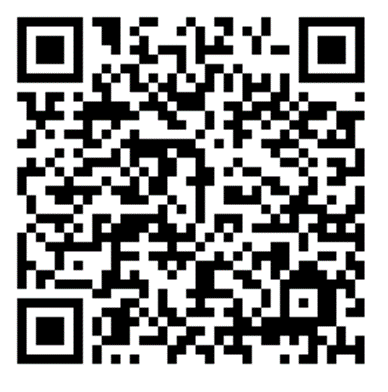 